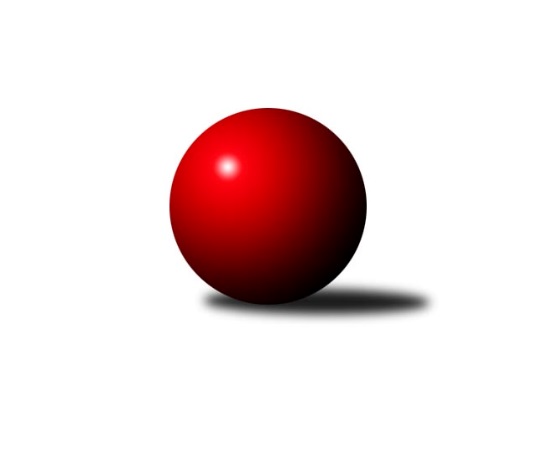 Č.11Ročník 2023/2024	24.5.2024 1.KLD A 2023/2024Statistika 11. kolaTabulka družstev:		družstvo	záp	výh	rem	proh	skore	sety	průměr	body	plné	dorážka	chyby	1.	Kuželky Aš	11	10	0	1	20 : 2 	(73.0 : 27.0)	1612	20	1093	520	20.5	2.	TJ Teplice Letná	11	9	0	2	18 : 4 	(67.0 : 53.0)	1588	18	1095	493	20.8	3.	TJ Sokol Kdyně	11	6	0	5	12 : 10 	(65.5 : 62.5)	1596	12	1091	506	21.2	4.	SKK Podbořany	11	6	0	5	12 : 10 	(85.0 : 63.0)	1579	12	1078	501	20.9	5.	CB Dobřany	11	6	0	5	12 : 10 	(80.5 : 67.5)	1499	12	1023	476	22.4	6.	Kuželky Jiskra Hazlov	11	4	0	7	8 : 14 	(42.0 : 78.0)	1520	8	1044	477	27.6	7.	TJ Lomnice	11	2	0	9	4 : 18 	(59.5 : 84.5)	1535	4	1058	477	30.3	8.	TJ Lokomotiva Ústí n. Labem	11	1	0	10	2 : 20 	(35.5 : 72.5)	1376	2	977	399	40.2Tabulka doma:		družstvo	záp	výh	rem	proh	skore	sety	průměr	body	maximum	minimum	1.	TJ Teplice Letná	5	5	0	0	10 : 0 	(36.0 : 24.0)	1624	10	1687	1544	2.	Kuželky Aš	6	5	0	1	10 : 2 	(17.0 : 7.0)	1630	10	1712	1548	3.	TJ Sokol Kdyně	6	4	0	2	8 : 4 	(50.0 : 42.0)	1596	8	1692	1523	4.	CB Dobřany	5	3	0	2	6 : 4 	(43.0 : 33.0)	1637	6	1701	1562	5.	SKK Podbořany	6	3	0	3	6 : 6 	(51.5 : 32.5)	1568	6	1605	1552	6.	Kuželky Jiskra Hazlov	5	2	0	3	4 : 6 	(24.0 : 36.0)	1499	4	1581	1401	7.	TJ Lokomotiva Ústí n. Labem	6	1	0	5	2 : 10 	(18.5 : 25.5)	1463	2	1544	1349	8.	TJ Lomnice	5	0	0	5	0 : 10 	(28.5 : 39.5)	1458	0	1507	1418Tabulka venku:		družstvo	záp	výh	rem	proh	skore	sety	průměr	body	maximum	minimum	1.	Kuželky Aš	5	5	0	0	10 : 0 	(56.0 : 20.0)	1609	10	1649	1586	2.	TJ Teplice Letná	6	4	0	2	8 : 4 	(31.0 : 29.0)	1582	8	1651	1529	3.	SKK Podbořany	5	3	0	2	6 : 4 	(33.5 : 30.5)	1581	6	1627	1459	4.	CB Dobřany	6	3	0	3	6 : 6 	(37.5 : 34.5)	1476	6	1695	1017	5.	TJ Sokol Kdyně	5	2	0	3	4 : 6 	(15.5 : 20.5)	1596	4	1631	1551	6.	TJ Lomnice	6	2	0	4	4 : 8 	(31.0 : 45.0)	1548	4	1608	1507	7.	Kuželky Jiskra Hazlov	6	2	0	4	4 : 8 	(18.0 : 42.0)	1524	4	1627	1419	8.	TJ Lokomotiva Ústí n. Labem	5	0	0	5	0 : 10 	(17.0 : 47.0)	1359	0	1428	1290Tabulka podzimní části:		družstvo	záp	výh	rem	proh	skore	sety	průměr	body	doma	venku	1.	Kuželky Aš	10	9	0	1	18 : 2 	(69.0 : 27.0)	1615	18 	4 	0 	1 	5 	0 	0	2.	TJ Teplice Letná	10	8	0	2	16 : 4 	(64.0 : 52.0)	1577	16 	5 	0 	0 	3 	0 	2	3.	TJ Sokol Kdyně	10	6	0	4	12 : 8 	(60.5 : 51.5)	1599	12 	4 	0 	1 	2 	0 	3	4.	SKK Podbořany	10	6	0	4	12 : 8 	(78.0 : 54.0)	1579	12 	3 	0 	2 	3 	0 	2	5.	CB Dobřany	10	5	0	5	10 : 10 	(69.5 : 62.5)	1466	10 	3 	0 	2 	2 	0 	3	6.	Kuželky Jiskra Hazlov	10	4	0	6	8 : 12 	(42.0 : 74.0)	1519	8 	2 	0 	3 	2 	0 	3	7.	TJ Lomnice	10	1	0	9	2 : 18 	(50.5 : 77.5)	1523	2 	0 	0 	5 	1 	0 	4	8.	TJ Lokomotiva Ústí n. Labem	10	1	0	9	2 : 18 	(34.5 : 69.5)	1374	2 	1 	0 	4 	0 	0 	5Tabulka jarní části:		družstvo	záp	výh	rem	proh	skore	sety	průměr	body	doma	venku	1.	CB Dobřany	1	1	0	0	2 : 0 	(11.0 : 5.0)	1695	2 	0 	0 	0 	1 	0 	0 	2.	TJ Teplice Letná	1	1	0	0	2 : 0 	(3.0 : 1.0)	1651	2 	0 	0 	0 	1 	0 	0 	3.	TJ Lomnice	1	1	0	0	2 : 0 	(9.0 : 7.0)	1608	2 	0 	0 	0 	1 	0 	0 	4.	Kuželky Aš	1	1	0	0	2 : 0 	(4.0 : 0.0)	1548	2 	1 	0 	0 	0 	0 	0 	5.	SKK Podbořany	1	0	0	1	0 : 2 	(7.0 : 9.0)	1571	0 	0 	0 	1 	0 	0 	0 	6.	TJ Lokomotiva Ústí n. Labem	1	0	0	1	0 : 2 	(1.0 : 3.0)	1534	0 	0 	0 	1 	0 	0 	0 	7.	Kuželky Jiskra Hazlov	1	0	0	1	0 : 2 	(0.0 : 4.0)	1529	0 	0 	0 	0 	0 	0 	1 	8.	TJ Sokol Kdyně	1	0	0	1	0 : 2 	(5.0 : 11.0)	1523	0 	0 	0 	1 	0 	0 	0 Zisk bodů pro družstvo:		jméno hráče	družstvo	body	zápasy	v %	dílčí body	sety	v %	1.	Anna Löffelmannová 	TJ Sokol Kdyně 	20	/	11	(91%)		/		(%)	2.	Vojtěch Filip 	TJ Teplice Letná 	18	/	9	(100%)		/		(%)	3.	Radek Duhai 	Kuželky Aš 	18	/	9	(100%)		/		(%)	4.	Dominik Wittwar 	Kuželky Jiskra Hazlov  	18	/	11	(82%)		/		(%)	5.	Vít Veselý 	Kuželky Aš 	18	/	11	(82%)		/		(%)	6.	Jakub Rada 	SKK Podbořany 	16	/	11	(73%)		/		(%)	7.	Štěpán Drofa 	Kuželky Aš 	16	/	11	(73%)		/		(%)	8.	David Horák 	TJ Teplice Letná 	14	/	7	(100%)		/		(%)	9.	Anežka Blechová 	CB Dobřany 	14	/	10	(70%)		/		(%)	10.	Leona Radová 	SKK Podbořany 	14	/	10	(70%)		/		(%)	11.	Tomáš Rabas 	TJ Teplice Letná 	14	/	10	(70%)		/		(%)	12.	David Marcelly 	SKK Podbořany 	14	/	11	(64%)		/		(%)	13.	Josef Fišer nejml.	CB Dobřany 	12	/	7	(86%)		/		(%)	14.	Lada Hessová 	CB Dobřany 	12	/	9	(67%)		/		(%)	15.	Karel Stehlík 	Kuželky Aš 	12	/	11	(55%)		/		(%)	16.	Kristýna Repčíková 	Kuželky Jiskra Hazlov  	10	/	9	(56%)		/		(%)	17.	Matěj Chlubna 	TJ Sokol Kdyně 	10	/	11	(45%)		/		(%)	18.	Tomáš Benda 	TJ Sokol Kdyně 	9	/	11	(41%)		/		(%)	19.	Michal Šimsa 	TJ Teplice Letná 	8	/	6	(67%)		/		(%)	20.	Filip Exner 	TJ Lokomotiva Ústí n. Labem 	7	/	10	(35%)		/		(%)	21.	Kristýna Ausbuherová 	SKK Podbořany 	6	/	3	(100%)		/		(%)	22.	Kryštof Prouza 	TJ Lomnice 	6	/	4	(75%)		/		(%)	23.	Kristýna Prouzová 	TJ Lomnice 	6	/	7	(43%)		/		(%)	24.	David Hlaváč 	TJ Lomnice 	6	/	9	(33%)		/		(%)	25.	Vendula Suchánková 	Kuželky Jiskra Hazlov  	6	/	11	(27%)		/		(%)	26.	Kateřina Holubová 	TJ Lokomotiva Ústí n. Labem 	4	/	5	(40%)		/		(%)	27.	Valerie Vaněčková 	CB Dobřany 	4	/	7	(29%)		/		(%)	28.	Adam Stehlík 	TJ Lokomotiva Ústí n. Labem 	4	/	7	(29%)		/		(%)	29.	Martin Lukeš 	TJ Teplice Letná 	4	/	8	(25%)		/		(%)	30.	Jan Ritschel 	TJ Lomnice 	4	/	11	(18%)		/		(%)	31.	Šárka Cholopovová 	TJ Lomnice 	2	/	1	(100%)		/		(%)	32.	Jan Štulc 	CB Dobřany 	2	/	1	(100%)		/		(%)	33.	Václav Otta 	TJ Teplice Letná 	2	/	1	(100%)		/		(%)	34.	Kryštof Turek 	SKK Podbořany 	2	/	2	(50%)		/		(%)	35.	Nikola Stehlíková 	Kuželky Aš 	2	/	2	(50%)		/		(%)	36.	Kryštof Majner 	CB Dobřany 	2	/	3	(33%)		/		(%)	37.	Matylda Vágnerová 	TJ Sokol Kdyně 	2	/	3	(33%)		/		(%)	38.	Václav Hlaváč ml.	TJ Lomnice 	2	/	4	(25%)		/		(%)	39.	Barbora Šimáčková 	TJ Lomnice 	2	/	4	(25%)		/		(%)	40.	Jonáš Růt 	SKK Podbořany 	2	/	5	(20%)		/		(%)	41.	Lukáš Suchánek 	Kuželky Jiskra Hazlov  	2	/	5	(20%)		/		(%)	42.	Filip Střeska 	Kuželky Jiskra Hazlov  	2	/	6	(17%)		/		(%)	43.	Milan Šimek 	CB Dobřany 	0	/	1	(0%)		/		(%)	44.	 	 	0	/	1	(0%)		/		(%)	45.	Anna Rajtmajerová 	TJ Lokomotiva Ústí n. Labem 	0	/	2	(0%)		/		(%)	46.	Filip Křivka 	TJ Lomnice 	0	/	2	(0%)		/		(%)	47.	Jáchym Kaas 	CB Dobřany 	0	/	3	(0%)		/		(%)	48.	Anna Vrabcová 	TJ Lokomotiva Ústí n. Labem 	0	/	4	(0%)		/		(%)	49.	Vít Sekyra 	TJ Lokomotiva Ústí n. Labem 	0	/	11	(0%)		/		(%)Průměry na kuželnách:		kuželna	průměr	plné	dorážka	chyby	výkon na hráče	1.	CB Dobřany, 1-4	1628	1103	524	24.8	(407.2)	2.	TJ Sokol Kdyně, 1-4	1583	1079	503	20.0	(395.8)	3.	Kuželky Aš, 1-4	1577	1080	496	25.2	(394.4)	4.	Podbořany, 1-4	1559	1074	485	25.3	(389.9)	5.	Hazlov, 1-4	1516	1046	469	26.3	(379.2)	6.	TJ Teplice Letná, 1-4	1512	1026	486	24.2	(378.2)	7.	TJ Lokomotiva Ústí nad Labem, 1-4	1504	1051	453	32.2	(376.2)	8.	Lomnice, 1-4	1485	1030	455	25.8	(371.4)Nejlepší výkony na kuželnách:CB Dobřany, 1-4CB Dobřany	1701	6. kolo	Radek Duhai 	Kuželky Aš	601	2. koloCB Dobřany	1693	10. kolo	Anežka Blechová 	CB Dobřany	596	6. koloKuželky Aš	1649	2. kolo	Josef Fišer nejml.	CB Dobřany	593	10. koloCB Dobřany	1639	4. kolo	Josef Fišer nejml.	CB Dobřany	588	8. koloTJ Sokol Kdyně	1631	4. kolo	Anna Löffelmannová 	TJ Sokol Kdyně	576	4. koloKuželky Jiskra Hazlov 	1627	6. kolo	Josef Fišer nejml.	CB Dobřany	560	6. koloTJ Teplice Letná	1620	8. kolo	Lada Hessová 	CB Dobřany	559	4. koloCB Dobřany	1591	8. kolo	Dominik Wittwar 	Kuželky Jiskra Hazlov 	554	6. koloTJ Lomnice	1575	10. kolo	Anežka Blechová 	CB Dobřany	553	10. koloCB Dobřany	1562	2. kolo	Anežka Blechová 	CB Dobřany	551	4. koloTJ Sokol Kdyně, 1-4CB Dobřany	1695	11. kolo	Josef Fišer nejml.	CB Dobřany	584	11. koloTJ Sokol Kdyně	1692	7. kolo	Anna Löffelmannová 	TJ Sokol Kdyně	584	7. koloTJ Sokol Kdyně	1670	8. kolo	Štěpán Drofa 	Kuželky Aš	581	10. koloSKK Podbořany	1608	8. kolo	Lada Hessová 	CB Dobřany	568	11. koloKuželky Aš	1588	10. kolo	Tomáš Benda 	TJ Sokol Kdyně	567	8. koloTJ Sokol Kdyně	1582	5. kolo	Jakub Rada 	SKK Podbořany	566	8. koloTJ Sokol Kdyně	1579	2. kolo	Matěj Chlubna 	TJ Sokol Kdyně	561	7. koloTJ Lomnice	1561	7. kolo	Anna Löffelmannová 	TJ Sokol Kdyně	552	8. koloKuželky Jiskra Hazlov 	1546	5. kolo	Matěj Chlubna 	TJ Sokol Kdyně	551	8. koloTJ Sokol Kdyně	1527	10. kolo	Anna Löffelmannová 	TJ Sokol Kdyně	549	10. koloKuželky Aš, 1-4Kuželky Aš	1712	5. kolo	Radek Duhai 	Kuželky Aš	587	5. koloKuželky Aš	1666	8. kolo	Dominik Wittwar 	Kuželky Jiskra Hazlov 	587	11. koloKuželky Aš	1636	3. kolo	Radek Duhai 	Kuželky Aš	581	3. koloSKK Podbořany	1627	7. kolo	Radek Duhai 	Kuželky Aš	577	8. koloTJ Sokol Kdyně	1622	3. kolo	Vít Veselý 	Kuželky Aš	572	7. koloKuželky Aš	1615	7. kolo	Vít Veselý 	Kuželky Aš	570	9. koloKuželky Aš	1602	9. kolo	Tomáš Benda 	TJ Sokol Kdyně	568	3. koloCB Dobřany	1551	9. kolo	Štěpán Drofa 	Kuželky Aš	564	5. koloKuželky Aš	1548	11. kolo	Vít Veselý 	Kuželky Aš	561	5. koloTJ Teplice Letná	1532	5. kolo	Vít Veselý 	Kuželky Aš	555	8. koloPodbořany, 1-4CB Dobřany	1625	5. kolo	Josef Fišer nejml.	CB Dobřany	580	5. koloTJ Sokol Kdyně	1625	1. kolo	Anna Löffelmannová 	TJ Sokol Kdyně	578	1. koloTJ Lomnice	1608	11. kolo	Dominik Wittwar 	Kuželky Jiskra Hazlov 	553	9. koloSKK Podbořany	1605	3. kolo	David Marcelly 	SKK Podbořany	549	3. koloSKK Podbořany	1571	11. kolo	Jakub Rada 	SKK Podbořany	546	11. koloSKK Podbořany	1567	1. kolo	Václav Hlaváč ml.	TJ Lomnice	544	11. koloSKK Podbořany	1559	6. kolo	Jakub Rada 	SKK Podbořany	534	1. koloSKK Podbořany	1556	9. kolo	David Marcelly 	SKK Podbořany	534	1. koloSKK Podbořany	1552	5. kolo	Kryštof Prouza 	TJ Lomnice	533	11. koloTJ Teplice Letná	1529	3. kolo	Leona Radová 	SKK Podbořany	533	9. koloHazlov, 1-4SKK Podbořany	1627	2. kolo	Radek Duhai 	Kuželky Aš	578	4. koloTJ Teplice Letná	1607	7. kolo	Dominik Wittwar 	Kuželky Jiskra Hazlov 	573	2. koloKuželky Aš	1605	4. kolo	Leona Radová 	SKK Podbořany	563	2. koloKuželky Jiskra Hazlov 	1581	2. kolo	David Horák 	TJ Teplice Letná	554	7. koloKuželky Jiskra Hazlov 	1550	8. kolo	Tomáš Rabas 	TJ Teplice Letná	554	7. koloKuželky Jiskra Hazlov 	1515	10. kolo	Jakub Rada 	SKK Podbořany	544	2. koloTJ Lomnice	1507	8. kolo	Vít Veselý 	Kuželky Aš	531	4. koloKuželky Jiskra Hazlov 	1450	4. kolo	David Marcelly 	SKK Podbořany	520	2. koloKuželky Jiskra Hazlov 	1401	7. kolo	Kristýna Repčíková 	Kuželky Jiskra Hazlov 	518	10. koloTJ Lokomotiva Ústí n. Labem	1323	10. kolo	Dominik Wittwar 	Kuželky Jiskra Hazlov 	518	8. koloTJ Teplice Letná, 1-4TJ Teplice Letná	1687	2. kolo	David Horák 	TJ Teplice Letná	601	2. koloTJ Teplice Letná	1649	1. kolo	David Horák 	TJ Teplice Letná	573	6. koloTJ Teplice Letná	1625	6. kolo	Tomáš Rabas 	TJ Teplice Letná	566	1. koloTJ Teplice Letná	1616	10. kolo	Vojtěch Filip 	TJ Teplice Letná	566	10. koloSKK Podbořany	1585	10. kolo	Vojtěch Filip 	TJ Teplice Letná	555	1. koloTJ Sokol Kdyně	1551	6. kolo	David Hlaváč 	TJ Lomnice	553	2. koloTJ Teplice Letná	1544	4. kolo	Tomáš Rabas 	TJ Teplice Letná	544	2. koloTJ Lomnice	1524	2. kolo	David Horák 	TJ Teplice Letná	544	10. koloTJ Lokomotiva Ústí n. Labem	1330	4. kolo	Vojtěch Filip 	TJ Teplice Letná	542	2. koloCB Dobřany	1017	1. kolo	Kryštof Turek 	SKK Podbořany	541	10. koloTJ Lokomotiva Ústí nad Labem, 1-4TJ Teplice Letná	1651	11. kolo	David Horák 	TJ Teplice Letná	585	11. koloKuželky Aš	1586	1. kolo	Filip Exner 	TJ Lokomotiva Ústí n. Labem	556	7. koloTJ Sokol Kdyně	1552	9. kolo	Kateřina Holubová 	TJ Lokomotiva Ústí n. Labem	543	9. koloTJ Lokomotiva Ústí n. Labem	1544	9. kolo	Vít Veselý 	Kuželky Aš	543	1. koloTJ Lokomotiva Ústí n. Labem	1534	11. kolo	Radek Duhai 	Kuželky Aš	538	1. koloKuželky Jiskra Hazlov 	1527	3. kolo	Tomáš Rabas 	TJ Teplice Letná	537	11. koloTJ Lomnice	1513	5. kolo	Václav Otta 	TJ Teplice Letná	529	11. koloTJ Lokomotiva Ústí n. Labem	1485	7. kolo	Anna Löffelmannová 	TJ Sokol Kdyně	527	9. koloCB Dobřany	1452	7. kolo	Matěj Chlubna 	TJ Sokol Kdyně	524	9. koloTJ Lokomotiva Ústí n. Labem	1443	5. kolo	Filip Exner 	TJ Lokomotiva Ústí n. Labem	522	11. koloLomnice, 1-4Kuželky Aš	1617	6. kolo	Josef Fišer nejml.	CB Dobřany	560	3. koloTJ Teplice Letná	1552	9. kolo	Karel Stehlík 	Kuželky Aš	551	6. koloCB Dobřany	1515	3. kolo	David Horák 	TJ Teplice Letná	540	9. koloTJ Lomnice	1507	6. kolo	Radek Duhai 	Kuželky Aš	533	6. koloTJ Lomnice	1475	9. kolo	Vít Veselý 	Kuželky Aš	533	6. koloTJ Lomnice	1462	3. kolo	Tomáš Rabas 	TJ Teplice Letná	532	9. koloSKK Podbořany	1459	4. kolo	Dominik Wittwar 	Kuželky Jiskra Hazlov 	522	1. koloTJ Lomnice	1430	4. kolo	Jan Ritschel 	TJ Lomnice	518	6. koloKuželky Jiskra Hazlov 	1419	1. kolo	Štěpán Drofa 	Kuželky Aš	514	6. koloTJ Lomnice	1418	1. kolo	Jan Ritschel 	TJ Lomnice	504	3. koloČetnost výsledků:	2.0 : 0.0	23x	0.0 : 2.0	21x